ВЕДОМОСТЬ РЕЗУЛЬТАТОВ ОСВОЕНИЯ ПРОФЕССИОНАЛЬНОГО МОДУЛЯ                 СПЕЦИАЛЬНОСТЬ______________________________________КУРС______________ГРУППА________________________________ПРОФЕССИОНАЛЬНЫЙ МОДУЛЬ___________________________________________________________________________________«   5   »  - 		«   4  »  - 			«  3 »  -  			«   2 »  -  Показатели обучения: успеваемость__________________     качество успеваемости_________________          средний балл________________Экзаменаторы:______________________________________________ (представитель из числа работодателей: подпись, расшифровка подписи)                         _______________________________________________(преподаватель: подпись, расшифровка подписи)                         ______________________________________________  (преподаватель: подпись, расшифровка подписи)                         _______________________________________________Дата проведения экзамена квалификационного________________________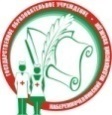 Министерство здравоохранения Республики ТатарстанГАПОУ   «Набережночелнинский медицинский колледж».Отдел основного профессионального образования ФОРМА 07(версия 2)ВЕДОМОСТЬ РЕЗУЛЬТАТОВ ОСВОЕНИЯ ПРОФЕССИОНАЛЬНОГО МОДУЛЯ№ п/пФИО студентаНомера освоенных профессиональных компетенцийНомера освоенных профессиональных компетенцийНомера освоенных профессиональных компетенцийНомера освоенных профессиональных компетенцийНомера освоенных профессиональных компетенцийНомера освоенных профессиональных компетенцийНомера освоенных профессиональных компетенцийНомера освоенных профессиональных компетенцийНомера освоенных профессиональных компетенцийНомера освоенных профессиональных компетенцийНомера освоенных профессиональных компетенцийОсвоение общих компетенций (освоено /не освоено)Экзамен  квалификационный (оценка)Подписи экзаменаторов№ п/пФИО студентаПК ПК ПК ПК ПК ПК ПК ПК ПК ПК ПК Освоение общих компетенций (освоено /не освоено)Экзамен  квалификационный (оценка)Подписи экзаменаторов№ п/пФИО студентаПК ПК ПК ПК ПК ПК ПК ПК ПК ПК ПК Освоение общих компетенций (освоено /не освоено)Экзамен  квалификационный (оценка)Подписи экзаменаторов1.2.3.4.